KAMPSEDDEL مذكرة للمباراة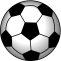 U ??? drenge/piger
Spillested: مكان اللعبSpillested: مكان اللعبSpillested: مكان اللعبSpillested: مكان اللعبDato: التاريخ Dato: التاريخ Dato: التاريخ Dato: التاريخ Spilletid: وقت اللعبSpilletid: وقت اللعبSpilletid: وقت اللعبMødested: مكان اللقاءMødested: مكان اللقاءMødested: مكان اللقاءMødested: مكان اللقاءMødetid: وقت اللقاءMødetid: وقت اللقاءMødetid: وقت اللقاءModstander: المنافسModstander: المنافسModstander: المنافسModstander: المنافسTil kampene deltager vi med følgende hold للمباراة سنشترك بالفريق التالي Til kampene deltager vi med følgende hold للمباراة سنشترك بالفريق التالي Til kampene deltager vi med følgende hold للمباراة سنشترك بالفريق التالي Til kampene deltager vi med følgende hold للمباراة سنشترك بالفريق التالي Til kampene deltager vi med følgende hold للمباراة سنشترك بالفريق التالي Til kampene deltager vi med følgende hold للمباراة سنشترك بالفريق التالي Til kampene deltager vi med følgende hold للمباراة سنشترك بالفريق التالي Til kampene deltager vi med følgende hold للمباراة سنشترك بالفريق التالي Til kampene deltager vi med følgende hold للمباراة سنشترك بالفريق التالي Til kampene deltager vi med følgende hold للمباراة سنشترك بالفريق التالي Til kampene deltager vi med følgende hold للمباراة سنشترك بالفريق التالي Til kampene deltager vi med følgende hold للمباراة سنشترك بالفريق التالي Til kampene deltager vi med følgende hold للمباراة سنشترك بالفريق التالي Til kampene deltager vi med følgende hold للمباراة سنشترك بالفريق التالي Til kampene deltager vi med følgende hold للمباراة سنشترك بالفريق التالي Til kampene deltager vi med følgende hold للمباراة سنشترك بالفريق التالي Til kampene deltager vi med følgende hold للمباراة سنشترك بالفريق التالي Til kampene deltager vi med følgende hold للمباراة سنشترك بالفريق التالي Til kampene deltager vi med følgende hold للمباراة سنشترك بالفريق التالي Til kampene deltager vi med følgende hold للمباراة سنشترك بالفريق التالي Til kampene deltager vi med følgende hold للمباراة سنشترك بالفريق التالي Til kampene deltager vi med følgende hold للمباراة سنشترك بالفريق التالي Til kampene deltager vi med følgende hold للمباراة سنشترك بالفريق التالي Navn الاسمNavn الاسمNavn الاسمNavn الاسمTelefon التليفون Telefon التليفون Telefon التليفون Telefon التليفون Telefon التليفون Telefon التليفون Kaffe قهوةKaffe قهوةKaffe قهوةKaffe قهوةKaffe قهوةKaffe قهوةFrugt فاكهة Frugt فاكهة Frugt فاكهة Frugt فاكهة Kørsel قيادة Kørsel قيادة 1 1 2 2 3 3 4 4 5 5 6 6 7 7 8 8 9 9 101011111212131314141515BYT INDBYRDES SÅFREMT DU ER FORHINDRET I AT KØREبدل مع شخص اخر من الفريق في حالة عدم استطاعة القيادة               BYT INDBYRDES SÅFREMT DU ER FORHINDRET I AT KØREبدل مع شخص اخر من الفريق في حالة عدم استطاعة القيادة               BYT INDBYRDES SÅFREMT DU ER FORHINDRET I AT KØREبدل مع شخص اخر من الفريق في حالة عدم استطاعة القيادة               BYT INDBYRDES SÅFREMT DU ER FORHINDRET I AT KØREبدل مع شخص اخر من الفريق في حالة عدم استطاعة القيادة               BYT INDBYRDES SÅFREMT DU ER FORHINDRET I AT KØREبدل مع شخص اخر من الفريق في حالة عدم استطاعة القيادة               BYT INDBYRDES SÅFREMT DU ER FORHINDRET I AT KØREبدل مع شخص اخر من الفريق في حالة عدم استطاعة القيادة               BYT INDBYRDES SÅFREMT DU ER FORHINDRET I AT KØREبدل مع شخص اخر من الفريق في حالة عدم استطاعة القيادة               BYT INDBYRDES SÅFREMT DU ER FORHINDRET I AT KØREبدل مع شخص اخر من الفريق في حالة عدم استطاعة القيادة               BYT INDBYRDES SÅFREMT DU ER FORHINDRET I AT KØREبدل مع شخص اخر من الفريق في حالة عدم استطاعة القيادة               BYT INDBYRDES SÅFREMT DU ER FORHINDRET I AT KØREبدل مع شخص اخر من الفريق في حالة عدم استطاعة القيادة               BYT INDBYRDES SÅFREMT DU ER FORHINDRET I AT KØREبدل مع شخص اخر من الفريق في حالة عدم استطاعة القيادة               BYT INDBYRDES SÅFREMT DU ER FORHINDRET I AT KØREبدل مع شخص اخر من الفريق في حالة عدم استطاعة القيادة               BYT INDBYRDES SÅFREMT DU ER FORHINDRET I AT KØREبدل مع شخص اخر من الفريق في حالة عدم استطاعة القيادة               BYT INDBYRDES SÅFREMT DU ER FORHINDRET I AT KØREبدل مع شخص اخر من الفريق في حالة عدم استطاعة القيادة               BYT INDBYRDES SÅFREMT DU ER FORHINDRET I AT KØREبدل مع شخص اخر من الفريق في حالة عدم استطاعة القيادة               BYT INDBYRDES SÅFREMT DU ER FORHINDRET I AT KØREبدل مع شخص اخر من الفريق في حالة عدم استطاعة القيادة               BYT INDBYRDES SÅFREMT DU ER FORHINDRET I AT KØREبدل مع شخص اخر من الفريق في حالة عدم استطاعة القيادة               BYT INDBYRDES SÅFREMT DU ER FORHINDRET I AT KØREبدل مع شخص اخر من الفريق في حالة عدم استطاعة القيادة               BYT INDBYRDES SÅFREMT DU ER FORHINDRET I AT KØREبدل مع شخص اخر من الفريق في حالة عدم استطاعة القيادة               BYT INDBYRDES SÅFREMT DU ER FORHINDRET I AT KØREبدل مع شخص اخر من الفريق في حالة عدم استطاعة القيادة               BYT INDBYRDES SÅFREMT DU ER FORHINDRET I AT KØREبدل مع شخص اخر من الفريق في حالة عدم استطاعة القيادة               BYT INDBYRDES SÅFREMT DU ER FORHINDRET I AT KØREبدل مع شخص اخر من الفريق في حالة عدم استطاعة القيادة               BYT INDBYRDES SÅFREMT DU ER FORHINDRET I AT KØREبدل مع شخص اخر من الفريق في حالة عدم استطاعة القيادة               Træner: المدربTræner: المدربTræner: المدربTlf:التلفونTlf:التلفونTlf:التلفونTlf:التلفونAfbud: إلغاء Afbud: إلغاء Afbud: إلغاء 